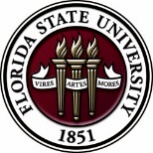 17th Annual Postdoctoral Association ConferenceFSU wants to send at least one individual to the National Postdoctoral Association (NPA) Conference in April and will sponsor the travel.  If you are interested in representing FSU in this capacity, please contact Debra Ann Fadool.  The conference will be held in Orlando, Florida, April 12 – 14, 2019.   Because of the close proximity, and the fact that Florida Institutions are coordinating to serve as the host university, we hope that several FSU postdoctoral scholars will attend and represent Florida State University.  There will be a special career fair on Sunday April 14th with a wide range of employers – the event is free to all NPA members (which you all are with FSU’s institutional membership!) -For more information about the NPA Conference, please click here.Beyond the OPDA sponsoring at least one individual to the NPA, there are several ways in which you can apply for a Travel Award for the Conference.Childcare Travel Award from the NPA (Nov 7th deadline) = https://www.nationalpostdoc.org/page/2019CCAwardsNPA General Travel Award (Nov 7th deadline) = https://www.nationalpostdoc.org/page/2019TravelAwardsFSU Professional Development Travel Award (Jan 1st deadline) = https://opda.fsu.edu/awards-and-fellowships/travel-awardsPaid Time Off PolicyCurrently the PDA and the OPDA is working together to revisit a formal paid time off policy (PTO) for postdocs. We have had many questions with this regard and currently the employment guideline is that postdoctoral scholars should seek approval from their advisors with regards to time away from research. There are “season days” when the University President closes FSU between Christmas and New Year’s, following the fall semester. Even though the University is closed, postdocs do not have time off during this interval.  We recommend that you discuss this situation with your advisor and if you want to make plans to travel during the break, you must seek their permission. To help us formulate a formal paid time off policy, we need your employment experience input!  It is very important that we get at least 50% compliance (100 postdocs) to complete our survey that we would like to take to the upper administration. Please fill out this survey ASAP but not later than October 20th.  Currently we have 102 participants in the survey – YOU GUYS ARE GREAT – THANK YOU for taking the time to do this! – Debi Fadool, Director of the Office of Postdoctoral Affairshttps://fsu.qualtrics.com/jfe/form/SV_9yptqWPRV73CVRrFSU Benefits & Wellness FairFSU’s annual benefits & wellness fair, Thursday, October 18, 2018, 10:00 am – 2:00 pm. Florida State Conference Center (Turnbull Center)
Open enrollment is your opportunity to change insurance benefits that are offered by the State of Florida (i.e., health, dental, vision, etc.) Open enrollment starts Monday, October 15, 2018, at 8:00 am, and ends Friday, November 2, 2018, at 6:00 pm (ET). Mandatory sexual misconduct training for all employees
Important message from Florida State University President John Thrasher:Every member of the campus community has a role in putting the written word into action.  To that end, in Fall 2018, Florida State is launching a mandatory online sexual misconduct training for all employees (faculty, staff, and OPS).  This training expands our existing training program and provides information about confidential resources, employee reporting responsibilities, and strategies to support impacted individuals.

Within the next week, you will receive an e-mail notification with the subject heading “FSU Sexual Misconduct Training - Required.” This e-mail will have a link that will take you directly to the training. You will have four (4) weeks to complete the self-paced training, which is estimated to take 30-45 minutes in total.  Please take a moment to review the policy, the Title IX Statement (including frequently asked questions), and the University’s reporting portal:Sexual Discrimination and Sexual Misconduct PolicyTitle IX StatementREPORT.FSU.EDU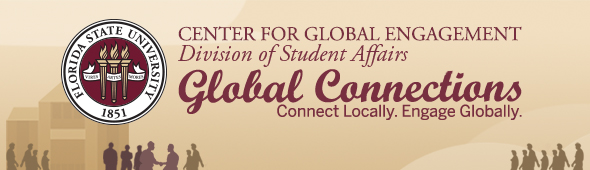 Exciting information for International students and postdoctoral scholars. Including Global Café with Global Cuisine hosted by International Associations with dates, Fellowships awarded, and events. For more information, please click here.
Biological Science/Neuroscience Postdoctoral Mentoring Workshop & LunchKin Life Science Building, room 2057, 12:00 – 1:00 PMPlease mark your calendars for the Fall 2018/Spring 2019 postdoc workshops. This is a special, faculty-led monthly workshop for Postdoctoral Scholars hosted by the Department of Biological Science and the Program in Neuroscience. Although the career focus will be directed to the Life Sciences, all Postdoctoral Scholars and senior Graduate Students are welcome. Sandwiches will be served over the lunch hour during the workshops. Dates, presenters and topics are listed below. For questions, please contact Dr. Kay Jones. No registration required.Graduate certificate in biomedical scientists as educatorsWant to develop proficiency and acquire valuable strategies and skills to make you a better instructor? The University of Florida is hosting “The Graduate Certificate in Biomedical Scientist as Educators” program will help you develop the essential skills required to become an instructional leader in any teaching environment from writing a curriculum to developing a syllabus and your teaching philosophy. Whether you are a graduate student or postdoc seeking the teaching training to position yourself for your first academic job or a working professional looking to improve your teaching abilities, this certificate will prepare you to be a better and more effective educator. For more information regarding the program, please click here.Cancer control research training program

The University of Rochester Medical Center Cancer Control & Psychoneuroimmunology Laboratory is actively seeking outstanding candidates for their upcoming group of Fellows for 2018. The applicants should be interested in longitudinal studies and clinical trials on translational (e.g. biomarker) symptom science research and/or cancer-related cognitive impairment research to work closely with Dr. Michelle Janelsins (Associate Professor) and her research team. Candidates they are interested in come from a variety of backgrounds including, but not limited to, neuroscience, cognitive science, clinical psychology, epidemiology, clinical trials, applied sciences, and many more.
For more information, and to apply, please click here.Materials can be sent directly to Dr. Michelle Janelsins or Dr. Gary Morrow (Program Director)Fellowships

National Humanities Center Fellowships
Deadline: 11:59 pm ET, October, 17, 2018AACR Gertrude B. Elion Cancer Research Award
Application Deadline: October 31, 2018, 1:00 PM, EST

The Company of Biologists – Traveling Fellowships
Next deadline: November 30, 2018
Postdoc Research Funding Opportunities in GermanyApplication deadlines vary
Index of Postdoc Fellowships in the Life Sciences (Broad Institute)
EPA Research GrantsJobsBelow is a sampling of open positions in the United States –Postdoctoral Positions Available - Looking for motivated Postdocs to research mechanisms involved in regulated remodeling of muscle T-tubule membranes in fly models of human myopathy with funding for immediate start date!For more information, please click here to view flyer. Please contact Dr. Amy Kiger, Section of Cell & Development Biology, University of California, San Diego at: akiger@ucsd.edu. Florida College System, seeks to fill a position for Executive Director, Florida Student Success Center. The Florida Student Success Center (FSSC) serves as an intermediary between colleges, and provides greater opportunities for colleges to collaborate and learn from one another. The Executive Director works under the supervision of the Chancellor of the Florida College System.For more information on the role of the position, qualifications and to apply please click here.
Assistant Professor – Tenure Track - Biology (Job ID: 495642)University of Massachusetts Amherst, Amherst, MAStaff Research Optical EngineerParticle Measuring Systems, Boulder, COAssistant Professor – Experimental Condensed Matter Physics/Materials Science
George Mason University, Fairfax, VAResearch Scientist, Neural Networks
Facebook, Menlo Park, CAAssistant Professor – Materials Science & Engineering (Posting Number: P1204F)Auburn University, Auburn, ALGNC Engineer (Job Code:1873)Aurora Flight Sciences, Manassas, VAAssistant Professor - Neurobiology
University of Wisconsin-Madison, Madison, WI
Assistant Professor Positions – Exercise Physiology (Job ID: 42380) & Nutrition (Job ID:42371)FSU College of Human Sciences, Department of Nutrition, Food & Exercise Sciences
Assistant Professor of Research – Center for Craniofacial Molecular Biology	 University of Southern California (USC), Biomedical Sciences Assistant Professor – Clinical Occupational Therapy University of Southern California, Occupational Therapy
 Assistant Professor – Research Emergency Medicine
University of Southern California, Department of Emergency Medicine

Clinical Assistant Professor – Pediatrics
University of Southern California, Department of Pediatrics

Below is a sampling of open positions around the world -
Canada: Assistant Clinical Professor – in Pharmacy & Pharmaceutical Science	    University of Alberta, Faculty of Pharmacy & Pharmaceutical Sciences	     Tenure Track Assistant Professor – Biomedical or Electrical Engineering	     University of Guelph, School of Engineering/Biomedical Engineering
	    Assistant Professor – REHAB Occupational Therapy	    University of Alberta, Department of Occupational Therapy
	    Assistant Professor – Microbial Science & Micro/Nanomaterials	    University of Calgary Canada First Research Excellence Fund
	    Assistant Professor – Department of Medicine	    University of Alberta, Faculty of Medicine & Dentistry
	    Assistant Professor – Division of Developmental Pediatrics	    University of Alberta, Faculty of Medicine & Dentistry     Staff Scientist in Hematology Research	     Keenan Research Centre for Biomedical Research of St. Michael’s Hospital
 Japan:    Assistant Professor in the Graduate School of Biomedical & Health Sciences	    Hiroshima University, Graduate School of Biomedical & Health Sciences    Assistant Professor in Medical Education, Pharmacology, Neuroscience	    Hiroshima University, Graduate School of Biomedical & Health Sciences
Norway: Head Engineer at Electron Microscopy Core Facility	    University of Oslo, Department of Biosciences (IBV)
Singapore: Assistant Professor for Bio-Behaviorist	        Duke NUS Medical School, Academic Medicine Research Institute	        Assistant Professor – Center for Aging Research & Education	        Duke NUS Medical School, Center for Aging Research & Education
South Africa: Associate Researcher in Clinical Micro Infectious Diseases (CMID)		Wits University, School of Pathology, Johannesburg, ZA
Switzerland: PhD in Biomedical Engineering	           University of Basel, Adaptable MRI Technology
Click here for featured Biology careers
Subscribe to receive personalized job announcement emails: 
Bio CareersAcademic KeysPhD JobsFierce Biotech Jobs
ASBMB - American Society for Biochemistry and Molecular Biology
http://www.asbmb.org/careers/  (career information)

Career Development Webinars and Blogs

Don’t Let Prestige Bias Keep You From Applying to Community Colleges
Read an article where the author states one of the common mistakes that new Ph.D.’s make on the job market is ignoring the two-year sector.These books can offer career guidance and inspiration
In this article, the author provides a list of books that can offer career guidance.Webinar | Supersizing super resolution microscopy: Open-source approaches to accelerate your microscopy research Wednesday, October 24, 2018, 12 noon EasternWebinar | Time-resolved RNA profiling for cancer research and beyond
Wednesday, October 31, 2018, 3:00 p.m. ET
How to Be Proactive in Your Mentoring Relationships – National Postdoctoral Association http://www.nationalpostdoc.org/?page=Proactive
ASBMB - Postdoctoral Education & ResourcesVersatile PhD

This site helps graduate students and new PhD’s identify, prepare for, and excel in possible non-academic careers.
Click here to learn more.  Click here to join
Free NPA Membership

FSU is a sustaining member of the National Postdoctoral Association (NPA). This membership provides free affiliate membership to all FSU postdoctoral scholars. Benefits of joining the NPA include:A subscription to the NPA’s official quarterly newsletterReduced registration fees to the NPA Annual MeetingEligibility for the NPA Travel Award ProgramProfessional & Leadership DevelopmentNetworking opportunities with colleagues nationwideIf you are interested in joining the National Postdoctoral Association, click here.Please email opda-info@fsu.edu if you encounter any problems.For previous issues, click here!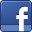 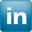 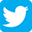 DatePresenterTitleMon. Sept. 10Dr. Peter Fajer, Cell & Molecular Biology Professor & Director of the Institute of Molecular BiophysicsHow to make yourself palatable to academic search committees. A view from the other side of the table.Mon. Oct. 8Dr. Scott Steppan, Professor of Ecology & Evolution in Biological ScienceInterviewing for an academic position.Tues. Nov. 13Dr. Qian Yin, Assistant Professor in Cell & Molecular Biology in Biological ScienceTBAMon. Dec. 10Dr. Scott Burgess, Assistant Professor in Ecology & Evolution in Biological ScienceThinking like the job you wantMon. Jan. 14Dr. Yuan Wang, Assistant Professor Biomedical Sciences, College of Medicine & Neuroscience ProgramTBAMon. Feb. 11TBATBAMon. March 11Oral Presentation DayMon. April 8TBA